5th grade      UNIT 2 MY TOWN           (buildings-places)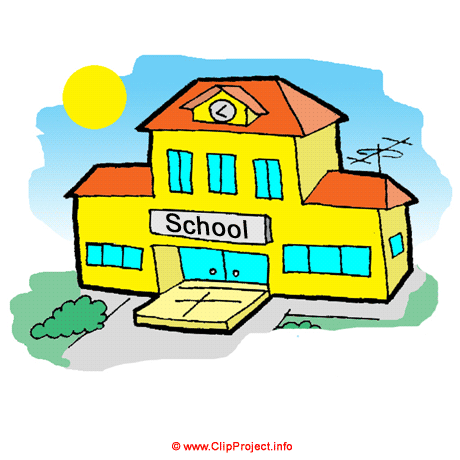 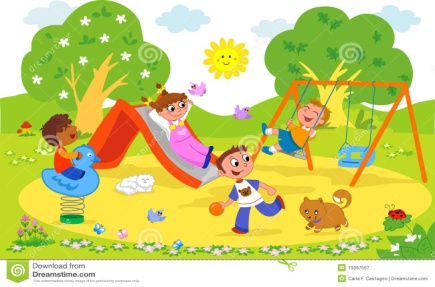 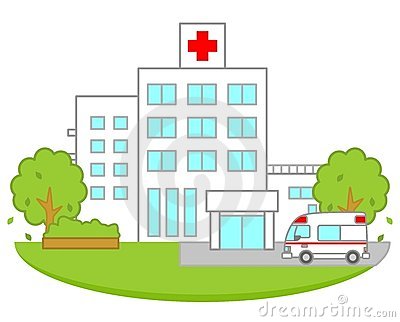 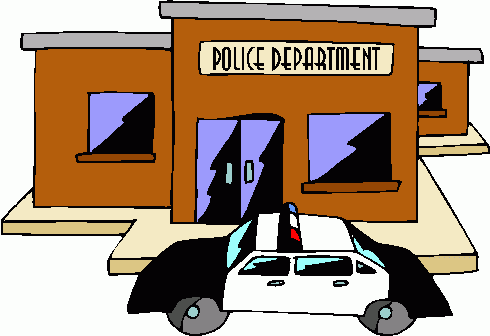 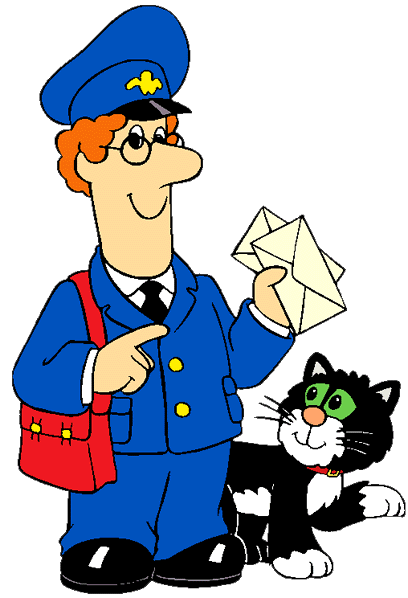 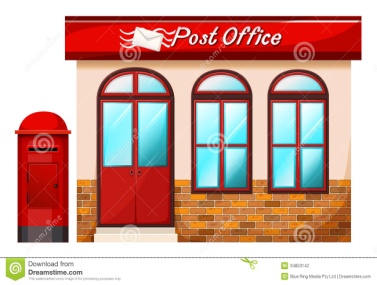 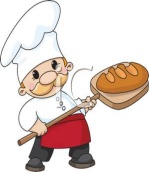 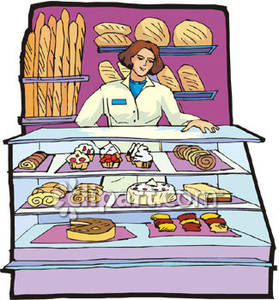 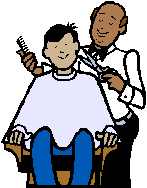 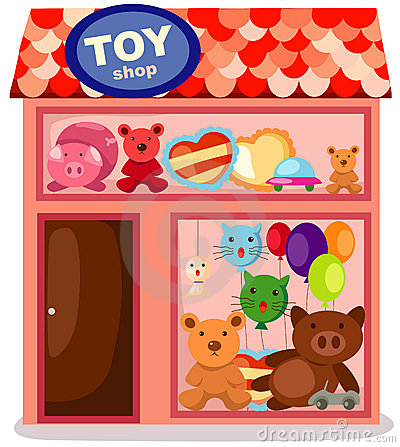 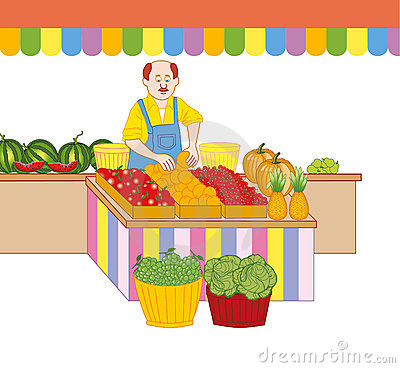 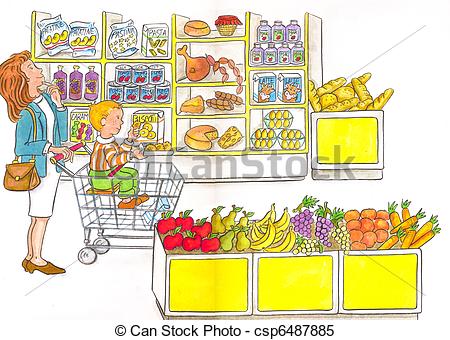 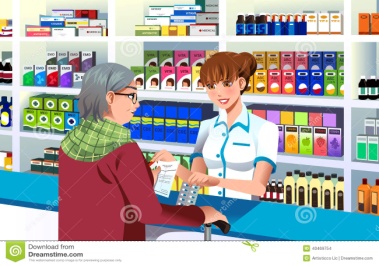 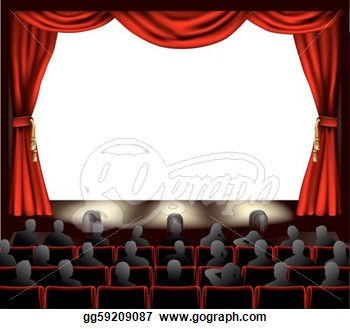 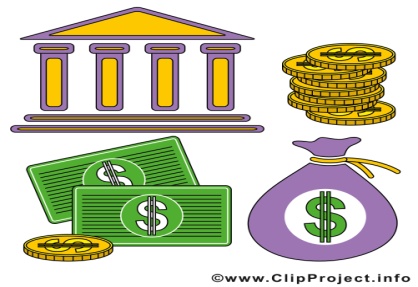 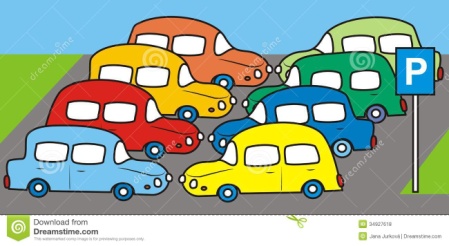 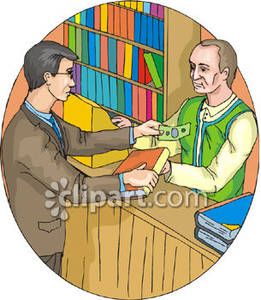 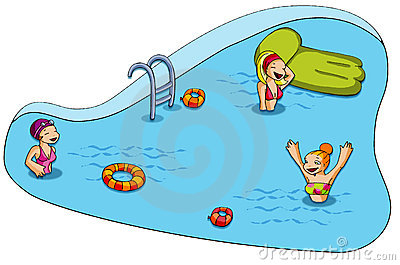 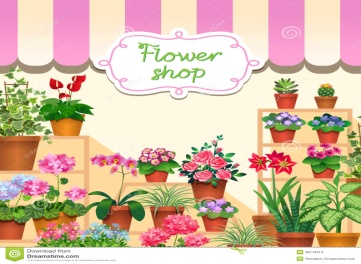 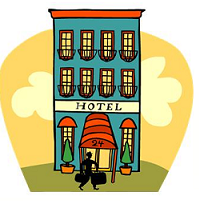 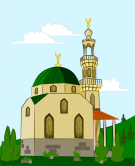 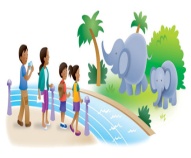 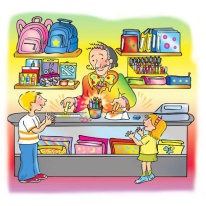 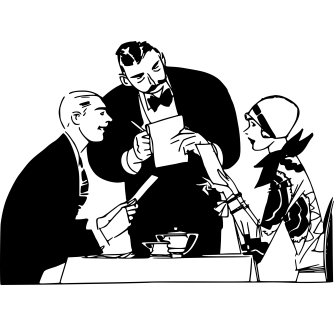 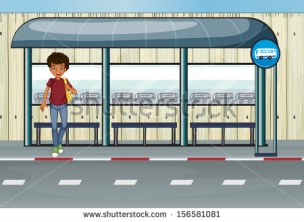 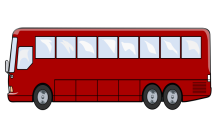 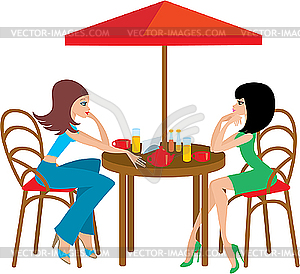 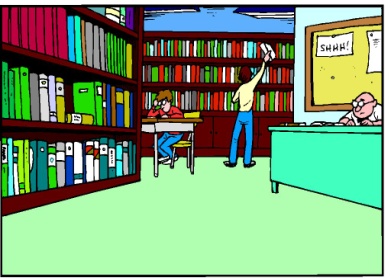 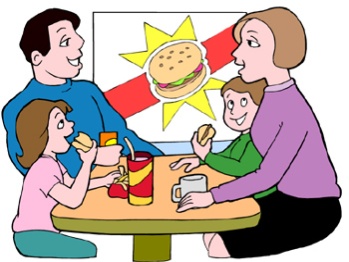 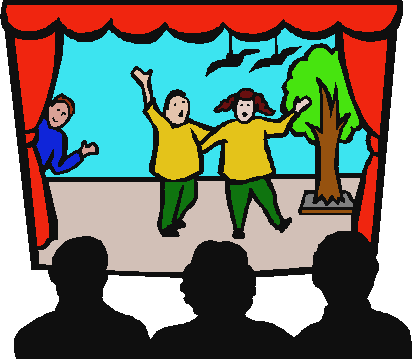 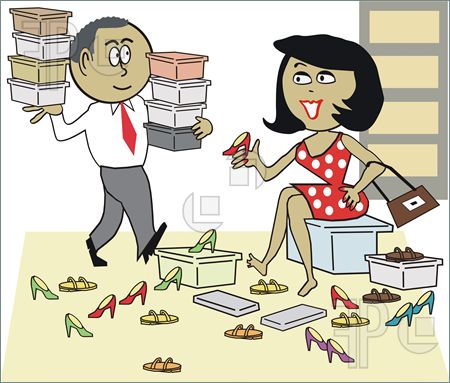 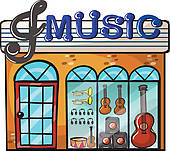 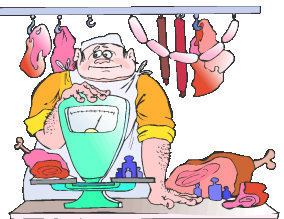 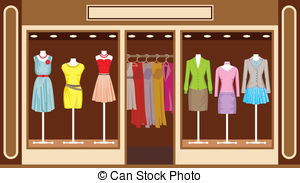 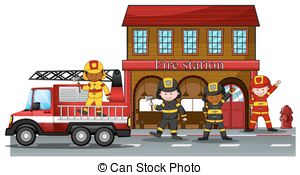 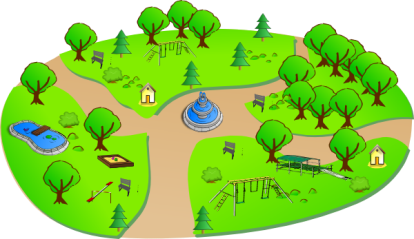 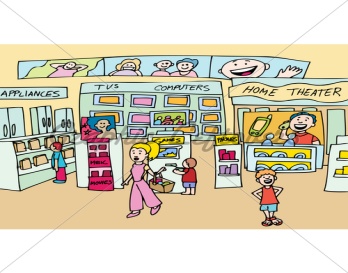 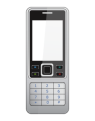 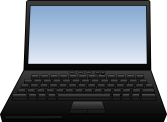 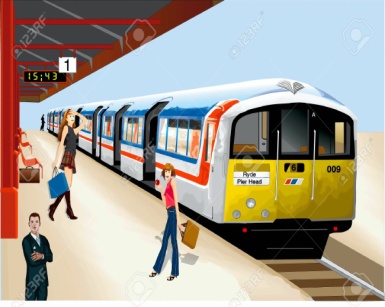 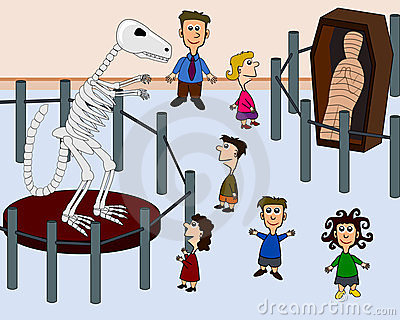 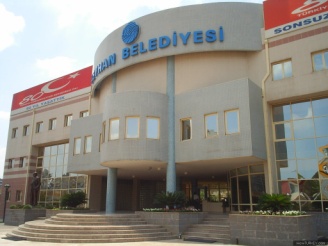 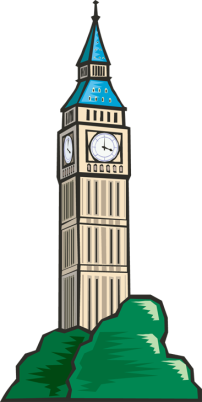 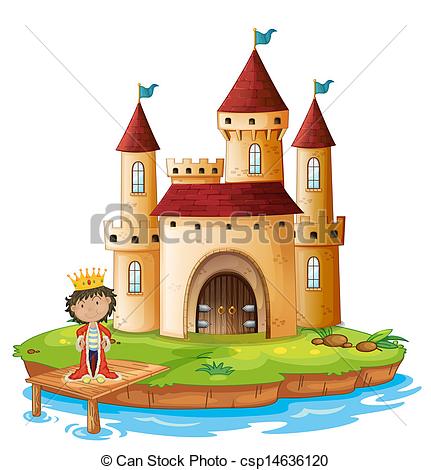 